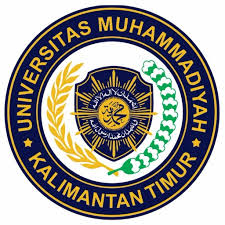 PENGAMBILAN DARAH ARTERIPENGAMBILAN DARAH ARTERIPENGAMBILAN DARAH ARTERIPENGAMBILAN DARAH ARTERIProsedur LaboratoriumKeperawatan Gawat DaruratPengertianPengambilan darah arteri adalah prosedur yang dilakukan dengan cara mengambil darah arteri yang bertujuan untuk  melakukan analisa terhadap gas darah (status asam basa) dan Keadekuatan ventilasi sertaoksigenasi seseorangPengambilan darah arteri adalah prosedur yang dilakukan dengan cara mengambil darah arteri yang bertujuan untuk  melakukan analisa terhadap gas darah (status asam basa) dan Keadekuatan ventilasi sertaoksigenasi seseorangPengambilan darah arteri adalah prosedur yang dilakukan dengan cara mengambil darah arteri yang bertujuan untuk  melakukan analisa terhadap gas darah (status asam basa) dan Keadekuatan ventilasi sertaoksigenasi seseorangPengambilan darah arteri adalah prosedur yang dilakukan dengan cara mengambil darah arteri yang bertujuan untuk  melakukan analisa terhadap gas darah (status asam basa) dan Keadekuatan ventilasi sertaoksigenasi seseorangTujuan Tujuan dilakukannya pengambilan darah arteri :Sampel darah untuk identifikasi keadekuatan respirasi, metabolik dan asam basa, dengan atau tanpa kompensasi fisiologidengan melihat nilai pH dan COPengukuran terhadap tekanan parsial gas yang berperan dalam oksigenasi dan ventilasiTujuan dilakukannya pengambilan darah arteri :Sampel darah untuk identifikasi keadekuatan respirasi, metabolik dan asam basa, dengan atau tanpa kompensasi fisiologidengan melihat nilai pH dan COPengukuran terhadap tekanan parsial gas yang berperan dalam oksigenasi dan ventilasiTujuan dilakukannya pengambilan darah arteri :Sampel darah untuk identifikasi keadekuatan respirasi, metabolik dan asam basa, dengan atau tanpa kompensasi fisiologidengan melihat nilai pH dan COPengukuran terhadap tekanan parsial gas yang berperan dalam oksigenasi dan ventilasiTujuan dilakukannya pengambilan darah arteri :Sampel darah untuk identifikasi keadekuatan respirasi, metabolik dan asam basa, dengan atau tanpa kompensasi fisiologidengan melihat nilai pH dan COPengukuran terhadap tekanan parsial gas yang berperan dalam oksigenasi dan ventilasiLuas Lingkup Prosedur dan PenggunaannyaSampel darah arteri yang diambil berasal dari arteri perifer, seperti : arteri radialis,arteri brachialis atau sepanjang jalur arteri perifer.Pemeriksaan pH darah arteri digunakan untuk mengukur konsentrasi ion hidrogen. Penurunan terhadap nilai pH akan menunjukkan bahwa seseorang mengalami asidosis, sedangkan peningkatan terhadap nilai pH akan menunjukkan kondisi alkalosis Sampel darah arteri yang diambil berasal dari arteri perifer, seperti : arteri radialis,arteri brachialis atau sepanjang jalur arteri perifer.Pemeriksaan pH darah arteri digunakan untuk mengukur konsentrasi ion hidrogen. Penurunan terhadap nilai pH akan menunjukkan bahwa seseorang mengalami asidosis, sedangkan peningkatan terhadap nilai pH akan menunjukkan kondisi alkalosis Sampel darah arteri yang diambil berasal dari arteri perifer, seperti : arteri radialis,arteri brachialis atau sepanjang jalur arteri perifer.Pemeriksaan pH darah arteri digunakan untuk mengukur konsentrasi ion hidrogen. Penurunan terhadap nilai pH akan menunjukkan bahwa seseorang mengalami asidosis, sedangkan peningkatan terhadap nilai pH akan menunjukkan kondisi alkalosis Sampel darah arteri yang diambil berasal dari arteri perifer, seperti : arteri radialis,arteri brachialis atau sepanjang jalur arteri perifer.Pemeriksaan pH darah arteri digunakan untuk mengukur konsentrasi ion hidrogen. Penurunan terhadap nilai pH akan menunjukkan bahwa seseorang mengalami asidosis, sedangkan peningkatan terhadap nilai pH akan menunjukkan kondisi alkalosis ProsedurPersiapan AlatSpuit sesuai dengan ukuran yang berisi heparin 0,1 ccKapas alkohol dalam tempatnyaPenutup jarum (dalam karet)HandscoonMaskerBak instrumentBengkokPlesterPersiapan Pasien :Jelaskan prosedur yang akan dilakukan kepada pasien untuk mengurangi kecemasanJaga privasi pasienPelaksanaan:Cuci tanganMemakai Handscoon dan maskerMembaca “Bismillahirrahmanirrahim”Ambil spuit sesuai dengan ukuran (5 ml) kemudian isi dengan heparin 0,1 cc. Basahi bagian dalam spuit dengan heparin dengan mengguncangkannya (spuit telah berisi heparin : bila ada)Tentukan arteri yang akan diambil darahnya (arteri radialis,arteri brachialis atau sepanjang jalur arteri perifer)Pasang penopang/bantalan bila mengambil darah arteri pada pergelangan tanganLakukan desinfeksi pada daerah yang akan diambil darah dengan kapas alkoholRaba arteri dengan jari tangan yang setelah dilokalisasi. Arteri ditusuk dengan jarum pada posisi tegak lurus (sudut 90 derajat), ambil darah sebanyak 2,5-5 cc atau sesuai programSetelah darah diambil, tutup spuit dengan penutup kedap udara (penutup karet)Berikan tekanan pada daerah yang ditusuk selama 2-5 menit.Isi formulir permintaan pemeriksaan gas darah arteri dan kirim ke laboratorium dengan segeraCatat tanggal pengambilan dan respons pasienCuci tanganPersiapan AlatSpuit sesuai dengan ukuran yang berisi heparin 0,1 ccKapas alkohol dalam tempatnyaPenutup jarum (dalam karet)HandscoonMaskerBak instrumentBengkokPlesterPersiapan Pasien :Jelaskan prosedur yang akan dilakukan kepada pasien untuk mengurangi kecemasanJaga privasi pasienPelaksanaan:Cuci tanganMemakai Handscoon dan maskerMembaca “Bismillahirrahmanirrahim”Ambil spuit sesuai dengan ukuran (5 ml) kemudian isi dengan heparin 0,1 cc. Basahi bagian dalam spuit dengan heparin dengan mengguncangkannya (spuit telah berisi heparin : bila ada)Tentukan arteri yang akan diambil darahnya (arteri radialis,arteri brachialis atau sepanjang jalur arteri perifer)Pasang penopang/bantalan bila mengambil darah arteri pada pergelangan tanganLakukan desinfeksi pada daerah yang akan diambil darah dengan kapas alkoholRaba arteri dengan jari tangan yang setelah dilokalisasi. Arteri ditusuk dengan jarum pada posisi tegak lurus (sudut 90 derajat), ambil darah sebanyak 2,5-5 cc atau sesuai programSetelah darah diambil, tutup spuit dengan penutup kedap udara (penutup karet)Berikan tekanan pada daerah yang ditusuk selama 2-5 menit.Isi formulir permintaan pemeriksaan gas darah arteri dan kirim ke laboratorium dengan segeraCatat tanggal pengambilan dan respons pasienCuci tanganPersiapan AlatSpuit sesuai dengan ukuran yang berisi heparin 0,1 ccKapas alkohol dalam tempatnyaPenutup jarum (dalam karet)HandscoonMaskerBak instrumentBengkokPlesterPersiapan Pasien :Jelaskan prosedur yang akan dilakukan kepada pasien untuk mengurangi kecemasanJaga privasi pasienPelaksanaan:Cuci tanganMemakai Handscoon dan maskerMembaca “Bismillahirrahmanirrahim”Ambil spuit sesuai dengan ukuran (5 ml) kemudian isi dengan heparin 0,1 cc. Basahi bagian dalam spuit dengan heparin dengan mengguncangkannya (spuit telah berisi heparin : bila ada)Tentukan arteri yang akan diambil darahnya (arteri radialis,arteri brachialis atau sepanjang jalur arteri perifer)Pasang penopang/bantalan bila mengambil darah arteri pada pergelangan tanganLakukan desinfeksi pada daerah yang akan diambil darah dengan kapas alkoholRaba arteri dengan jari tangan yang setelah dilokalisasi. Arteri ditusuk dengan jarum pada posisi tegak lurus (sudut 90 derajat), ambil darah sebanyak 2,5-5 cc atau sesuai programSetelah darah diambil, tutup spuit dengan penutup kedap udara (penutup karet)Berikan tekanan pada daerah yang ditusuk selama 2-5 menit.Isi formulir permintaan pemeriksaan gas darah arteri dan kirim ke laboratorium dengan segeraCatat tanggal pengambilan dan respons pasienCuci tanganPersiapan AlatSpuit sesuai dengan ukuran yang berisi heparin 0,1 ccKapas alkohol dalam tempatnyaPenutup jarum (dalam karet)HandscoonMaskerBak instrumentBengkokPlesterPersiapan Pasien :Jelaskan prosedur yang akan dilakukan kepada pasien untuk mengurangi kecemasanJaga privasi pasienPelaksanaan:Cuci tanganMemakai Handscoon dan maskerMembaca “Bismillahirrahmanirrahim”Ambil spuit sesuai dengan ukuran (5 ml) kemudian isi dengan heparin 0,1 cc. Basahi bagian dalam spuit dengan heparin dengan mengguncangkannya (spuit telah berisi heparin : bila ada)Tentukan arteri yang akan diambil darahnya (arteri radialis,arteri brachialis atau sepanjang jalur arteri perifer)Pasang penopang/bantalan bila mengambil darah arteri pada pergelangan tanganLakukan desinfeksi pada daerah yang akan diambil darah dengan kapas alkoholRaba arteri dengan jari tangan yang setelah dilokalisasi. Arteri ditusuk dengan jarum pada posisi tegak lurus (sudut 90 derajat), ambil darah sebanyak 2,5-5 cc atau sesuai programSetelah darah diambil, tutup spuit dengan penutup kedap udara (penutup karet)Berikan tekanan pada daerah yang ditusuk selama 2-5 menit.Isi formulir permintaan pemeriksaan gas darah arteri dan kirim ke laboratorium dengan segeraCatat tanggal pengambilan dan respons pasienCuci tanganYang diperhatikanMemastikan darah yang diambil berasal dari arteri Memastikan darah yang diambil berasal dari arteri Memastikan darah yang diambil berasal dari arteri Memastikan darah yang diambil berasal dari arteri ReferensiPotter & Perry, 2009, fundamental of Nursing Ed, 7 St, Lours, Mosby Elsevier. South East AsiaPotter & Perry, 2009, fundamental of Nursing Ed, 7 St, Lours, Mosby Elsevier. South East AsiaPotter & Perry, 2009, fundamental of Nursing Ed, 7 St, Lours, Mosby Elsevier. South East AsiaPotter & Perry, 2009, fundamental of Nursing Ed, 7 St, Lours, Mosby Elsevier. South East Asia